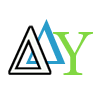 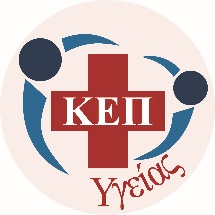 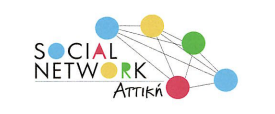 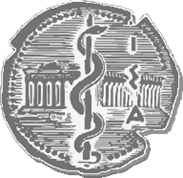 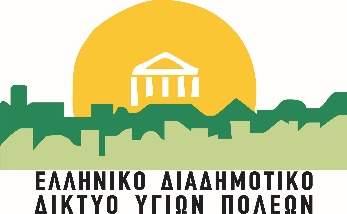 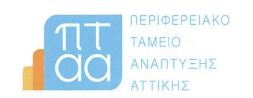 Δελτίο ΤύπουΔιαδικτυακό Πρόγραμμα Αγωγής Υγείας για ΠαιδιάΤο ΚΕΠ Υγείας του Δήμου Δάφνης-Υμηττού σε συνεργασία με το Ελληνικό Διαδημοτικό Δίκτυο Υγιών Πόλεων «ΕΔΔΥΠΠΥ» υπό την αιγίδα του ΙΣΑ, ανακοινώνει την έναρξη του διαδικτυακού σεμιναρίου(webinar) του προγράμματος «Αγωγής Υγείας για Παιδιά» τη Δευτέρα 11 Ιανουαρίου 2021 και ώρα 18:00μ.μ. Οι συμμετέχοντες μπορούν να παρακολουθήσουν το πρόγραμμα που πραγματοποιείται με την υποστήριξη του κ. Αναστάσιου Χατζή, Παιδιάτρου-Εντατικολόγου, τ. Συντονιστή-Διευθυντή ΜΕΘ Νοσοκομείου Παίδων «Η ΑΓΙΑ ΣΟΦΙΑ», Μέλος ΔΣ Ιατρικού Συλλόγου Αθηνών, μέσω πλατφόρμας zoom.Η πρώτη διαδικτυακή παρουσίαση έχει χρονική διάρκεια περίπου 1 ώρα ( εισήγηση και  ερωτήσεις-συζήτηση) με θέμα το «ΚΑΠΝΙΣΜΑ».Οι παρουσιάσεις θα πραγματοποιούνται κάθε πρώτη Δευτέρα του μήνα. Αποτελείται από 7 θεματικές ενότητες με τα εξής θέματα: Κάπνισμα, Αλκοόλ, Ναρκωτικά, Ατυχήματα, Παχυσαρκία, Σεξουαλικά μεταδιδόμενα νοσήματα, Εμβολιασμοί εφήβων.Στόχος του προγράμματος είναι η ευαισθητοποίηση συγκεκριμένων πληθυσμιακών ομάδων(γονείς, εκπαιδευτικοί), που μπορούν να αποτελέσουν πυρήνα εκπαίδευσης  με έγκαιρη και έγκυρη ενημέρωση  ώστε να είναι γνώστες των συνεπειών της έκθεσης των παιδιών σε κινδύνους και να λειτουργήσουν προστατευτικά με γνώμονα την Πρόληψη.Βήματα εγγραφής και παρακολούθησης του διαδικτυακού σεμιναρίουΓια να παρακολουθήσετε το σεμινάριο παρακαλούμε όπως εγγραφείτε δωρεάν στο παρακάτω email : d.iatreio@dafni-ymittos.gov.gr, στέλνοντάς μας επώνυμο, όνομα, κινητό, έως την Παρασκευή 8-1-2021 έως τις 11:00 π.μ. καθώς θα τηρηθεί σειρά προτεραιότητας με ανώτατο αριθμό συμμετεχόντων τους 100. Για  οποιαδήποτε πληροφορία μπορείτε να απευθυνθείτε στο τηλέφωνο  του ΚΕΠ Υγείας του Δήμου Δάφνης-Υμηττού 210-9769598,   κ. Έλενα Αρ.Γαβριήλ  καθημερνά από 08:30 π.μ. έως 14:00μ.μ.Βασικός στόχος των ΚΕΠ Υγείας είναι η ενημέρωση όλων των πολιτών και η διοργάνωση προληπτικών εξετάσεων για 11 κύρια νοσήματα, προτεινόμενα από τον Παγκόσμιο Οργανισμό Υγείας Π.Ο.Υ, για τα οποία έχει αποδειχθεί με μελέτες πως η έγκαιρη προληπτική παρέμβαση και ανίχνευση τυχόν συμπτωμάτων κρίνεται αποτελεσματική και μπορεί να σώσει ζωές. Αυτοματοποιημένα το λογισμικό ενημερώνει τους πολίτες, μέσα από τον προσωπικό τους προφίλ, σχετικά με τις προληπτικές εξετάσεις που προτείνει ο Παγκόσμιος Οργανισμός Υγείας για την ηλικία και το φύλο τους, καθώς και με την πάροδο του χρόνου υπενθυμίζει την επανεξέταση τους. Τα 11 νοσήματα στα οποία επικεντρώνεται το ΚΕΠ Υγείας μέσα από το λογισμικό είναι ο Καρκίνος του παχέος εντέρου, ο Καρκίνος του τραχήλου της μήτρας, ο Καρκίνος του μαστού, ο Καρδιαγγειακός κίνδυνος, το Ανεύρυσμα κοιλιακής αορτής, ο Καρκίνος του προστάτη, το  Μελάνωμα, η Κατάθλιψη, η οστεοπόρωση η ΧΑΠ και η Άνοια. Παρόλα αυτά στο πλαίσιο της πανδημίας έχουν προστεθεί στα προφίλ των Δημοτών και χρήσιμες πληροφορίες για τον  COVID-19.